Prénom Nom Stratégie(514) 333-33331212, rue St-Denis, app.555 Montréal (Québec) H2T 4Z4	prenom.nom@hec.ca  -   www.linkedin.com/in/prenom.nomFrançais, anglais et arabeProfil		Compétences en stratégie : conseil en gestion, analyse des besoins de formation, gestion du changement, mobilisation par les objectifs, diagnostic organisationnelSolides compétences en analyse quantitative et qualitative. Habile pour présenter, synthétiser et vulgariser des informations complexes et techniquesAxé vers la performance et les résultats, membre d’équipes ayant gagné des compétitions. Récipiendaire de prix et bourse et sélectionné pour un échange international Aptitudes interpersonnelles et pour le travail d’équipe démontrées lors de compétitions académiques et activités parascolairesFormation		Maîtrise en science de la gestion – spécialisation en stratégie, HEC Montréal         	                                               Mai 20XXMoyenne cumulative : 3.81 / 4.3; mentions d’excellence                                                    	 (Date prévue)Baccalauréat en administration des affaires – spécialisation en marketing, HEC Montréal       	    20XX Moyenne cumulative : 3.8/4.3. Trois mentions d’excellence pour résultats académiquesSélectionné pour une session d’échange à Lund University, Suède (Hiver 20XX)                                                                                                Projets en stratégie		Mémoire de maîtrise : analyse de faisabilité visant la mise en place de communautés de pratiques permettant le partage et le transfert de connaissances de pointe entre experts et/ou professionnels (Knowledge Workers)Réaliser des entrevues auprès de 92 professionnels dans les villes de Montréal, Québec et OttawaÉlaborer des grilles d’entrevues et d’analyse. Analyser les données et synthétiser les résultatsGérer le projet au quotidien : coordination et contenu des rencontres, relations avec les sous-traitants, rencontres clients, présentation des résultatsRéalisation : Production d’un rapport officiel (proposition et analyses) et d’une publication académique. Participation à des conférences universitaires internationales (à venir)Management de l’innovation : Analyser les processus de gestion de la créativité dans une entreprise de jeu vidéo et rédiger un rapport faisant état des recommandationsOutil de soutien et d’intervention en entreprise : Réaliser une enquête feed-back auprès d’employés d’une Caisse d’économie sur les changements de structure de l’organisation, et rédiger un rapport avec une série de recommandationsExpérience professionnelle en stratégie et en consultation	Consultant pour une entreprise en démarrage, Club de consultation (CCM), HEC Montréal	          20XX - …Identifier et recommander la segmentation la plus efficace du public cible de l’organismeRéaliser une analyse stratégique des canaux de communication afin d’augmenter la portée de son messageRéalisation : Réduction de 20% du temps alloué à la prospection téléphonique et au suivi des appels à la suite de l’implantation d’une nouvelle procédure de prospection de nouvelle clientèleConsultant-stagiaire, ABC firme conseil, Montréal	Été 20XXCompléter 40 heures d’entrevue avec 50 des principaux acteurs du milieuAccomplir des analyses statistiques, économiques et qualitativesRéalisation : Rédaction et soumission au client d’un rapport exhaustif illustrant l’état du milieu des entreprises en démarrage montréalaises	Réalisations et implications		Jeux du Commerce 20XX – Membre de l’équipe ayant remporté la première place au cas surprise DesjardinsOpen Case 20XX – Membre de l’équipe ayant remporté la deuxième place (compétition en stratégie de KPMG)Directeur des communications, Comité HEConnecte, HEC Montréal 	20XXOrganiser des événements de réseautage pour les étudiants des cycles supérieurs, dont des cocktails et panels d’experts regroupant 25 représentants d’entreprises et 200 étudiants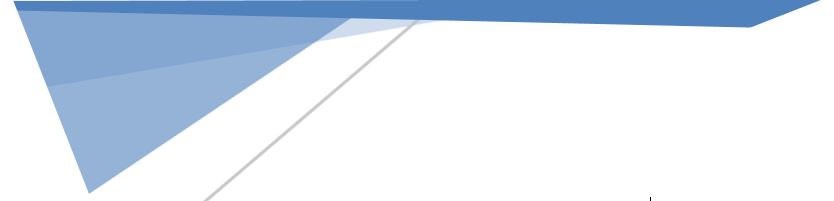 